                               ADANA İL MİLLİ EĞİTİM MÜDÜRLÜĞÜ
                               CUMHURİYET HALK EĞİTİMİ MERKEZİ
                                   Cumhuriyet Mah. 788 Sokak No:1   
                                   01080 Yüreğir/ADANA  
                                   Tel: 0 322 321 26 12
                                   Faks: 0 322 321 26 24
                                www. cumhuriyethem.meb.k12.tr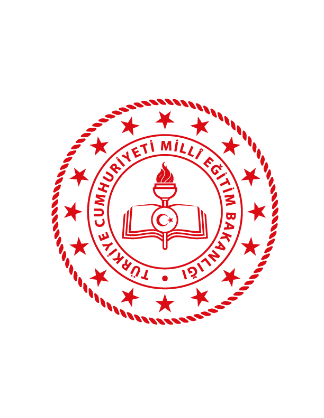 USTAÖĞRETİCİ BİLGİLENDİRME FORMU VE TAAHHÜTNAME             Usta Öğretici olarak kendimin Covid-19 a bağlı olarak ateş, öksürük, burun akıntısı, solunum sıkıntısı, ishal şikayeti olması durumu ile aile içerisinde solunum yolu şikayetleri gelişen veya solunum yolu enfeksiyonu hikayesi ile hastane yatışı yapılan kişi varlığında ya da COVID-19 tanısı alan kişi bulunması durumunda usta öğretici olarak kuruma gelmemem gerektiği konusunda bilgilendirildim. Böyle bir durumda bilgi verip kuruma/eğitime gelmemeyi taahhüt ediyorum.                                                                                                                            	Bununla birlikte Usta öğretici olarak, sosyal mesafenin korunması, maske takılması ve hijyen kurallarına uyulması hususunda da bilgilendirildim.	Hassas bir dönemden geçtiğimiz bu günlerde görev aldığım kursa gelen kursiyerlerin HES KODlarını alıp günlük takiplerinin yapılarak sınıfa girip derse başlayacağım.            	Yine Usta öğretici olarak da COVİD-19 tedbirleri konusunda yukarıdaki uyarılara da kendim bizzat uyacağımı ve kursiyerleri da bu konuda gözlemleyeceğimi, sınıf ortamında hijyen kurallarına uyup maske takıp kursiyerin maske takmasını sağlayacağımı, oturma planına göre oturmalarını sağlayıp dezenfektan kullandıracağımı, sınıfın havalandırması ve temizliğine dikkat edeceğim.	Yukarıda belirtilen durumlarda kuruma gelmeyeceğimi, maske takmayı, sosyal mesafeye uymayı ve hijyen kurallarına tam olarak uymayı kabul ve taahhüt ederim. 		…/… / 20… Taahhüt eden:                                                                Kurum Yetkilisi: Usta Öğretici adı soyadı :                                                Adı soyadı : İmzası                             :                                                Görevi       : HES KODU		    :	                                          İmzası       : 					